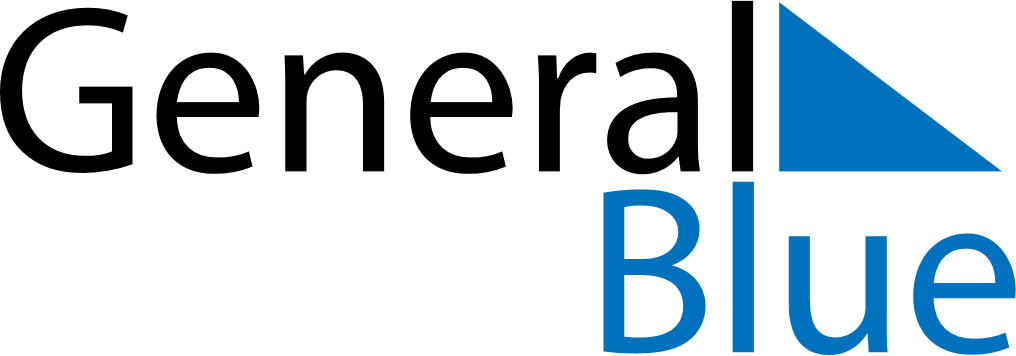 Daily PlannerMay 9, 2022 - May 15, 2022Daily PlannerMay 9, 2022 - May 15, 2022Daily PlannerMay 9, 2022 - May 15, 2022Daily PlannerMay 9, 2022 - May 15, 2022Daily PlannerMay 9, 2022 - May 15, 2022Daily PlannerMay 9, 2022 - May 15, 2022Daily Planner MondayMay 09TuesdayMay 10WednesdayMay 11ThursdayMay 12FridayMay 13 SaturdayMay 14 SundayMay 15MorningAfternoonEvening